AMAZING GRACEAmazing grace – how sweet the sound –that saved a wretch like me!I once was lost, but now am found,was blind, but now I see.‘Twas grace that taught my heart to fearand grace my fears relieved;how precious did that grace appearthe hour I first believed.Through many dangers, toils and snares,I have already come;‘tis grace hath brought me safe thus far,And grace will lead me home.When we’ve been there ten thousand yearsbright shining as the sun,we’ve no less days to sing God’s praisethan when we’ve first begun.(CCLI No. 2762836 – Public Domain)Interim Moderator:			Reverend Gordon Martin	01463 871223Elders:				Ken MacDonald		07895 678496				Colin MacDonald		01599 522719				Finlay MacDonald		07445 646444Assessor Elders:			Murdo MacLeod							Willie FraserFinance Committee:		Donnie Lamont				Ronnie Lamont	Safeguarding Co-ordinators:		Barbara MacDonald	O1599 522719				Moira Lane		01599 522709I seek you with all my heart; do not let me stray from your commands.  I have hidden your word in my heart that I might not sin against you.  Psalm 119:10-11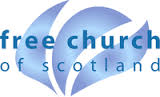  CHURCHGLENELG  INVERINATEWEEKLY BULLETINSunday 3rd March 2024Services at  in Inverinate Hall      and in Glenelg Church of ScotlandWe warmly welcome you to this service of worship and would love you to join us for tea, coffee and refreshments following the serviceLord, I have heard of your fame; I stand in awe of your deeds, Lord: Repeat them in our day, in our time make them known; in wrath remember mercy. Habakkuk 3:2 NOTICESPresbytery Oversight Visit: Following the POV Committee’s visit, the elders would like to take this opportunity to thank the congregation for their hard work, faithfulness and generosity in service to our church family here in Glenelg and Inverinate. We are deeply grateful to you all for all you do, much of the work is unseen, but please know that it is never unappreciated. The POV report will be available soon. Today’s Services: We are delighted to have Ken MacDonald to lead us in worship at our 12.00 noon service in Inverinate. The reading is from Ephesians chapter 4, the sermon is entitled Practical Christian Living. For the Glenelg service we will be watching a new online sermon. Our weekly Prayer Meeting will follow the evening service. If you can’t attend the service and would like a prayer said on your behalf please speak to Ken or Colin.Sunday School: Our Sunday School will run this week as normal and there will also be a creche for the little ones. Praise:Scottish Psalter 8 (page ???) – How excellent in all the earthScottish Psalter 67 (i) (page ???) – Lord, bless and pity usScottish Psalter 27:1-6 (page ???) – The LORD's my light and saving healthHymn (see back page) – Amazing GraceSlow-Cooker Surprise Supper and Quiz Night: On Saturday 9th March we are running this event to raise funds for the Dornie Community Shop project. The Dornie Community Trust will be running a raffle at the event. It should be a really great evening of delicious slow-cooked food, a fun quiz, and all proceeds going to support our local community shop! £10 per person, Kids by donation. Booking is essential and to book a ticket visit the Free Church Glenelg Facebook page or speak to Finaly Macdonald. Sunday 10th March: Ken MacDonald will lead us in worship for our 12.00 noon service in Inverinate. For our evening service we will be watching an online service in Glenelg Church at 6.00pm followed by our weekly Prayer Meeting.Bible Studies: The Glenelg study group meet at 7.30pm in Peter and Moira Lane’s home in Glenelg and are studying our Finding Mercy on the Way of Sorrow study. Our Inverinate and Dornie group meet at 7.30pm at Colin and Vivienne MacKenzie’s home in Dornie. All are warmly welcome.Online Studies: Our Ladies Study Group are continuing their Two Year Bible Read Through study. Our Men’s Study Group are doing the Finding Mercy on the Way of Sorrow study. If you are interested in joining either group please speak to Moira, Barbara or Colin. FCoS Finance Update: The Board of Trustees would like to thank congregations and individual members for their efforts to maintain remittance levels and mission donations during 2023.Ending Conversion Practices Consultation: The Public Engagement Group has provided a response to the Scottish Government’s proposals on Ending Conversion Practices Consultation. Do take a look at the news piece on the Free Church website for more details. Given the serious impact these proposals could have on church leaders and parents the Public Engagement Group is encouraging Presbyteries, Congregations and Individuals to respond to the Consultation before the deadline (2nd April 2024 and would encourage everyone to take the time to respond to this consultation and to commit these issues to the Lord in prayer.In A Big Country Rural Conference: Saturday 20th  April. We are delighted to invite you to our third ‘In A Big Country Rural Conference’ on Saturday 20th April at Dingwall Free Church. We will have a range of engaging speakers and seminars to equip and encourage those in rural congregations. The key speakers will be Rev Ivor Macdonald and Rev Pete Turnbull. More details to follow but note the date in your diary. We would love to see you there. Bookings open on Friday 8th  March.Heart for Home - Women for Mission: Women for Mission have money in their Heart for Home fund, but they haven’t had any applications in the past 12 months. If there’s anything your church needs for the good of your congregation and/or the wider community, please complete the application form on the Women for Mission website. Up to £500 can be given in any single application for a wide variety of projects or equipment - a coffee machine, photocopier, craft supplies, new toys for crèche or toddlers, a sofa or an armchairs - they are open to suggestions. WfM would love to support your work! Praying For One Another: Please add the following to your Prayer Lists:Galashiels: Please pray that the Lord may provide ‘a space of our own’ and the means to purchase and refurbish it. Please continue to pray specifically for more people to join the church plant who can also join the launch team and for more regular financial partners. We are amazed at the way the Lord has answered this prayer since the last prayer letter, but we continue to ask for prayer for this specifically. Our great desire is to grow primarily through people being saved. Please join us in praying expectantly to see 10 people saved this year and discipled in the church plant.Falkirk: Give thanks for the weekly ministry and discipleship which takes place in the congregation. Pray for the Lord to greatly encourage the people so that they may be equipped for works of service.Dumisani: Pray for the ordination service of Dr Wilbert Chipenyu the principal at Dumisani Theological Institute. Pray for a way forward to secure more housing for students wanting to enrol at Dumisani Theological Institute. This continues to be a most pressing need and all options are being considered. Pray for the guidance of the Lord in finding a solution.Middle East: Pray for peace in the Middle East conflict and for a great outpouring of God’s grace unto salvation to fall upon all peoples, both Jews and Palestinians, across the entire region. Pray for God’s comfort to be known by those suffering great loss